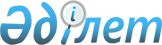 О внесении дополнения в постановление Правительства Республики Казахстан от 19 августа 2002 года № 918
					
			Утративший силу
			
			
		
					Постановление Правительства Республики Казахстан от 30 марта 2011 года № 289. Утратило силу постановлением Правительства Республики Казахстан от 24 июня 2015 года № 479

      Сноска. Утратило силу постановлением Правительства РК от 24.06.2015 № 479 (вводится в действие со дня его первого официального опубликования).      Правительство Республики Казахстан ПОСТАНОВЛЯЕТ:



      1. Внести в постановление Правительства Республики Казахстан от 19 августа 2002 года № 918 "О Правилах проведения экспертизы предпроектной (технико-экономических обоснований) и проектной (проектно-сметной) документации на строительство независимо от источников финансирования, а также утверждения проектов, строящихся за счет государственных инвестиций" (САПП Республики Казахстан, 2002 г., № 27, ст. 304) следующее дополнение:



      в Правилах проведения экспертизы предпроектной (технико-экономических обоснований) и проектной (проектно-сметной) документации на строительство независимо от источников финансирования, а также утверждения проектов, строящихся за счет государственных инвестиций, утвержденных указанным постановлением:



      в разделе 2 "Утверждение проектов, строящихся за счет государственных инвестиций":



      подраздел 2 "Порядок утверждения" дополнить пунктом 35-1 следующего содержания:

      "35-1. Предпроектная (технико-экономические обоснования) и проектная (проектно-сметная) документация, разрабатываемая для технически сложных и технологически связанных (реализуемых поэтапно) объектов теплоэнергетического комплекса со сроком строительства более пяти лет, тепловой мощностью не менее 300 Гкал/час или электрической мощностью не менее 200 МВт, должна предусматривать в сводном сметном расчете строительства резерв средств, остающихся в распоряжении заказчика, в размере 10 % от сметного расчета стоимости строительства.

      Порядок использования резерва средств, остающихся в распоряжении заказчика, в размере 10 % от сметного расчета стоимости строительства для технически сложных и технологически связанных (реализуемых поэтапно) объектов теплоэнергетического комплекса со сроком строительства более пяти лет, тепловой мощностью не менее 300 Гкал/час или электрической мощностью не менее 200 МВт, определяется уполномоченным органом по делам архитектуры, градостроительства и строительства по согласованию с уполномоченным органом в области индустриальной политики.".



      2. Настоящее постановление вводится в действие со дня первого официального опубликования.      Премьер-Министр

      Республики Казахстан                       К. Масимов
					© 2012. РГП на ПХВ «Институт законодательства и правовой информации Республики Казахстан» Министерства юстиции Республики Казахстан
				